Community LifeLesson 3 Make up work “Music And Me”“Tuning in”Landscape Paper in middle write your nameTop left artist and song you would have brought to classBottom right “Style of music they like”Top right “Favorite CD” (Other than one they brought today)Bottom left “Least favorite music”Above name “5 favorite artists” Below name “5 things they like about their music”Listen to–Lose my soul by TobyMac –name a phrase that stuck out as you listened and why? ____________________________________________________________________________________________________________________________________________________________Read below: What did you learn from this article? ____________________________________________________________________________________________________________________________________________________________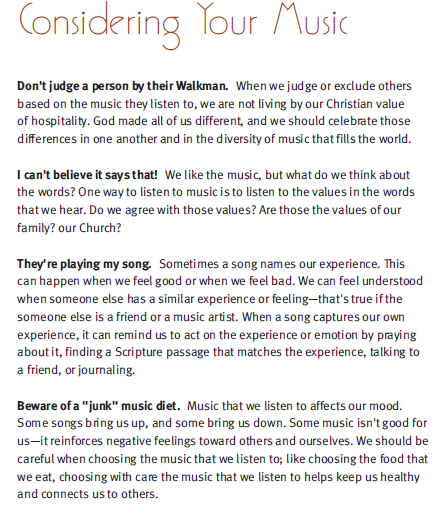 Read Psalm 91What church hymn have you sung that is from this Scripture writing? ______________________________________________________________________________ 